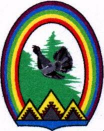 ДУМА ГОРОДА РАДУЖНЫЙХанты-Мансийского автономного округа – ЮгрыРЕШЕНИЕот 28 мая 2020 года	           № 566Об исполнении бюджета города Радужный за 2019 год           Рассмотрев отчет об исполнении бюджета города Радужный за 2019 год, Дума города решила: 1. Утвердить отчет об исполнении бюджета города Радужный за 2019 год по доходам в сумме 3 106 035,13 тыс. рублей, по  расходам  в  сумме  3 109 478,48 тыс. рублей, с превышением расходов над доходами (дефицит) в сумме 3 443,35 тыс. рублей.            2. Утвердить показатели исполнения бюджета города Радужный:  2.1. Доходы бюджета города Радужный по кодам классификации доходов бюджетов за 2019 год согласно приложению 1 к настоящему решению;  2.2. Расходы бюджета города Радужный по разделам и подразделам классификации расходов бюджетов за 2019 год согласно приложению 2 к настоящему решению;  2.3. Расходы бюджета города Радужный по ведомственной структуре расходов бюджета за 2019 год согласно приложению 3 к настоящему решению;  2.4. Источники финансирования дефицита бюджета города Радужный  по кодам классификации источников финансирования дефицитов бюджетов за 2019 год согласно приложению 4 к настоящему решению.Председатель Думы города	            Г.П. Борщёв